Publicado en Madrid el 20/06/2018 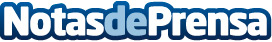 Centraldereservas.com recibe dos premios en la gala nacional del Premio Empresa Social 2018Centraldereservas.com es premiada con dos galardones "Mejor Proyecto RSC en el Sector Turismo" y "Mejor proyecto responsable y de innovación en el desarrollo del empleo en el Sector Turismo" en la gala anual del Premio Empresa Social organizada por la Fundación Mundo CiudadDatos de contacto:María Gómez657760650Nota de prensa publicada en: https://www.notasdeprensa.es/centraldereservas-com-recibe-dos-premios-en-la Categorias: Nacional Turismo E-Commerce Recursos humanos Premios Actualidad Empresarial http://www.notasdeprensa.es